1. На основу дате слике правоуглог троугла, одредити колика је дужина непознате странице y.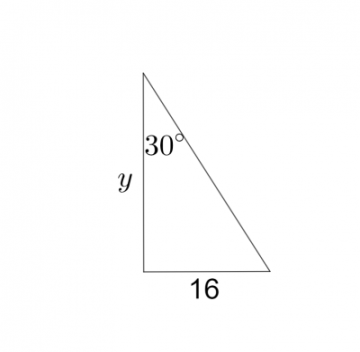 8√3cm16√3cm16cm4cm2. Колика је дужина висине која одговара основици једнакокраког троугла ако крак има дужину 29cm, а основица је дужине 42cm?18cm8cm20cm12cm3. Колика је дужина странице x у датом правоуглом троуглу са слике?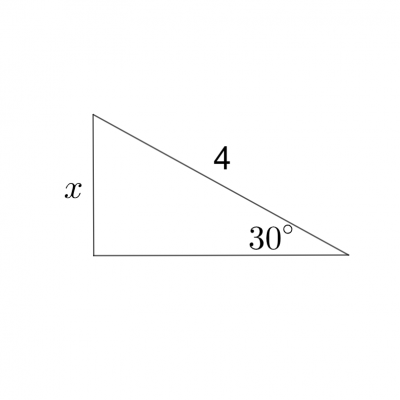 2√3cm2cm4√3cm4. Колики је обим једнакокраког троугла ако је крак дужине 10m, а висина која одговара основици има дужину 8m?40m36m42m32m5. Израчунати површину једнакокраког троугла ако је основица дужине 32m а крак има дужину 20m.P=96m²P=192m²P=384m²P=156m²6. Колика је дужина основице једнакокраког троугла ако висина која јој одговара има дужину 12cm а крак је дужине 13cm?5cm6cm10cm8cm7. Колико износи дужина висине која одговара основици једнакокраког троугла, ако основица тог троугла има дужину 24dm а крак 20dm?8dm12dm16dm8. Колико износи површина једнакокраког троугла чија је основица дужине 18dm а крак има дужину 15dm?108dm²98dm²208dm²216dm²9. Колико износи површина једнакостраничног троугла чија је висина 6√3cm?P=12√3cm²P=144√3cm²P=72√3cm²P=36√3cm²10. Колики је обим једнакостраничног троугла чија висина има дужину од 10√3cm?O=60√3cmO=60cmO=30cmO=30√3cm11. Колика је дужина странице а у датом правоуглом троуглу?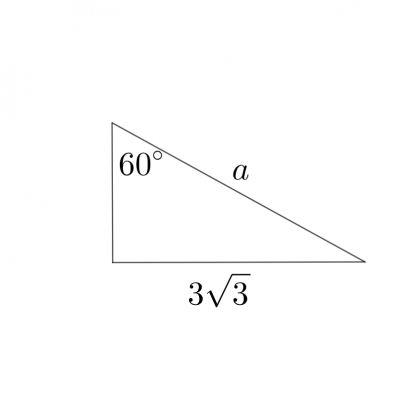 1,5√3cm6cm6√3cm3cm12. Колико износи површина једнакостраничног троугла чија је страница дужине 4cm?P=4√3cm²P=2√3cm²P=16√3cm²P=8√3cm²